Библиотечные мероприятия в рамках проекта 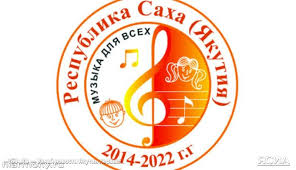 «Музыка для всех»Постоянно действующая книжная выставка – игра                                  «Музыка через века и пространство».Стенд у библиотеки «Музыкальный календарь».Литературно-музыкальная  гостиная для 10-11 кл.Песенное слово Сергея Есенина.Владимир Высоцкий – прерванный полет.Вечер бардовской песни.Час музыкальных мультфильмов  «Ларец мультфильмов, песен, книжек для девчонок и мальчишек» для 1-4 кл.Сказки Д. Сутеева: умные, веселые и музыкальные. Музыка Г. Гладкова в фильмах и мультфильмах для детей. Сказки А. С. Пушкина в творчестве Н. Римского-Корсакова.Якутская народная сказка «Непослушный медвежонок».Литературно-музыкальные игры «Загадки Скрипичного ключа» для           5-6 кл.Поэма А. С. Пушкина «Руслан и Людмила»Е. Крылатов.Урок – театральное путешествие для 7-9 кл.«Слово о полку Игореве» и опера П. Бородина «Князь Игорь».Произведения А. С. Пушкина в музыке П. И. Чайковского.Вечер русского романса.Треки к кинофильмам. Классика и современность.